Minburn Moments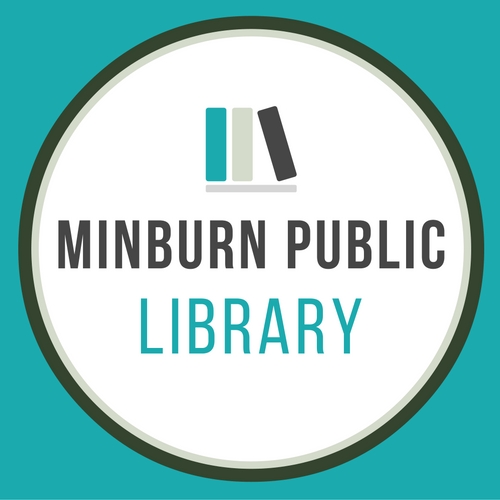 